RICHMOND RECREATIONRICK RACK PUMPKINSSUPPLIES:-SCISSORS-PUMPKIN-GLUE OR HOT GLUE FOR ADULTS TO USE-BUTTONS-FELT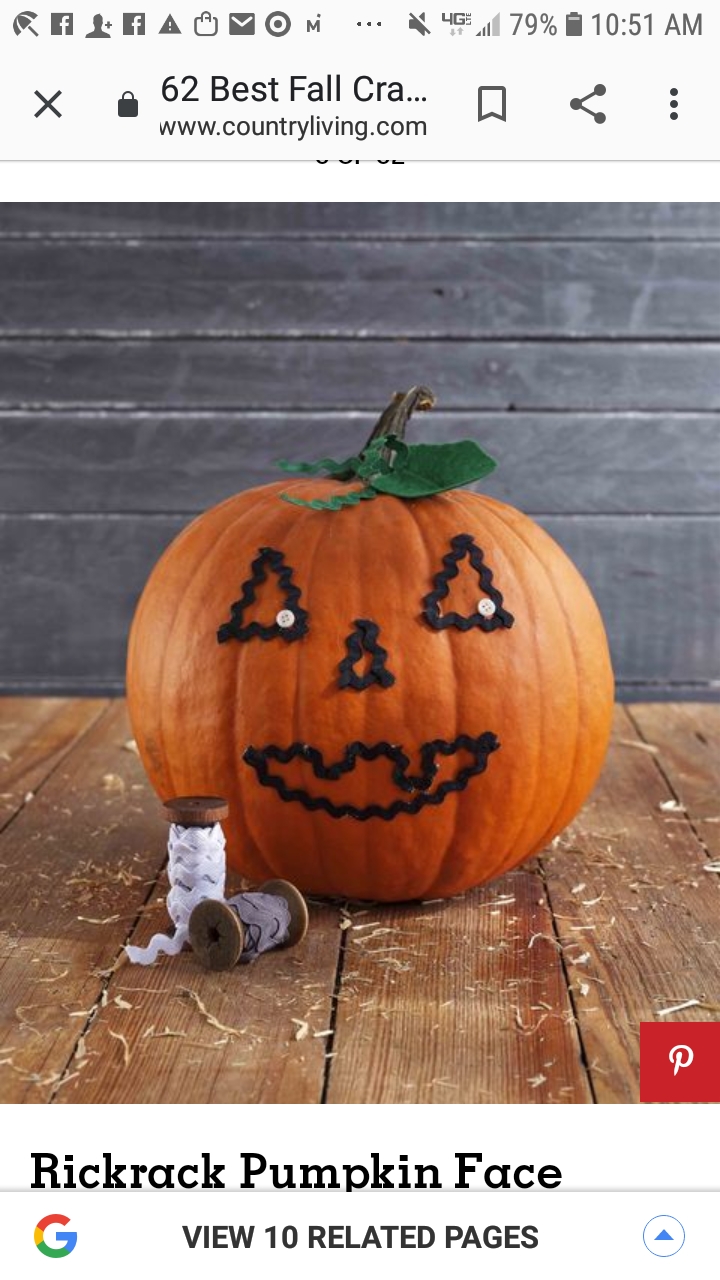 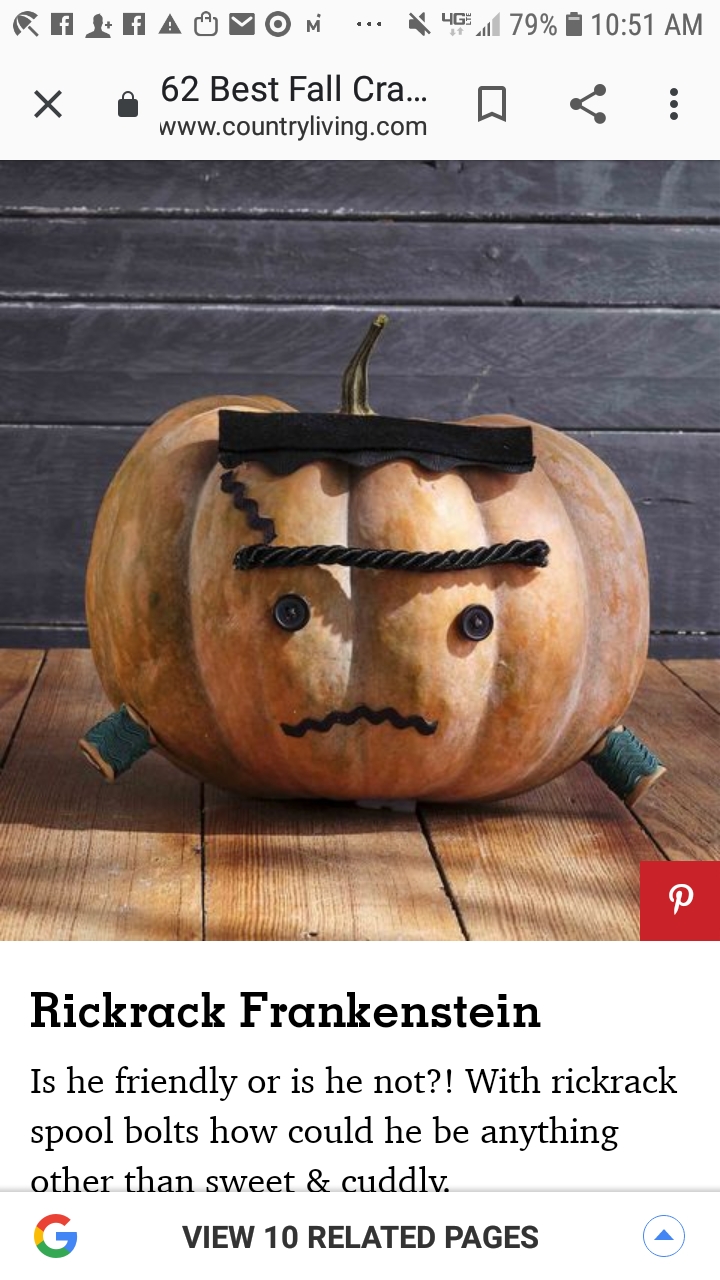 MORE INFO.CAN BE FOUND AT:WWW.COUNTRYLIVING.COM